Промежуточная аттестация по математике. 7 класс.Часть 1Модуль «Алгебра»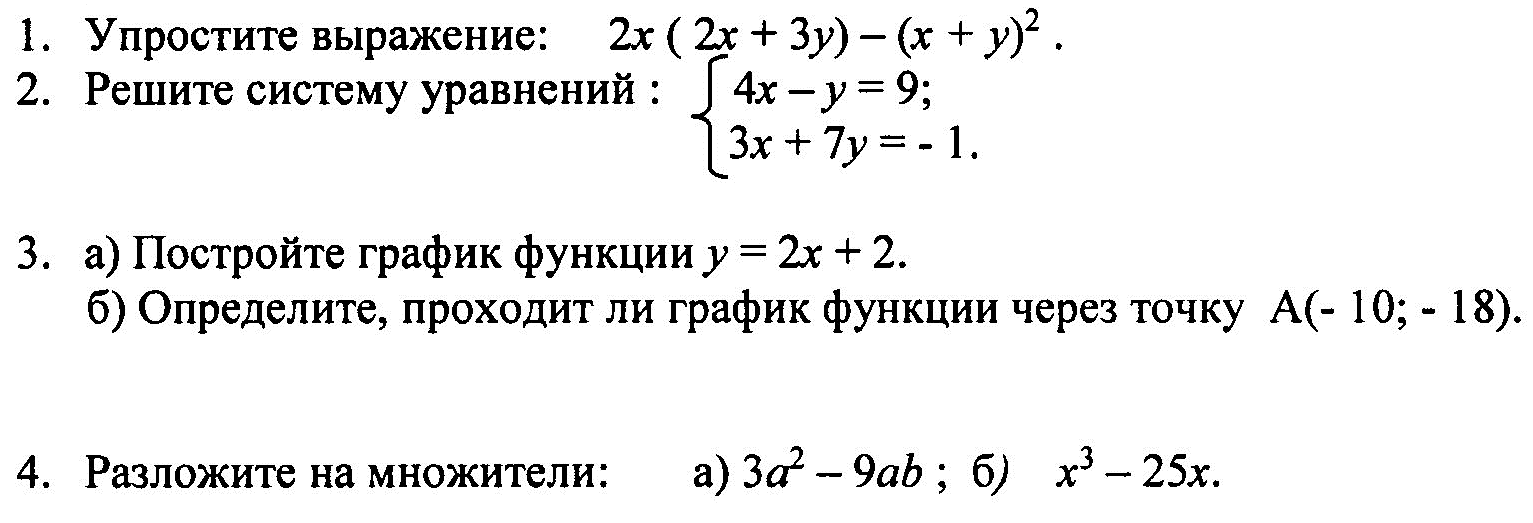 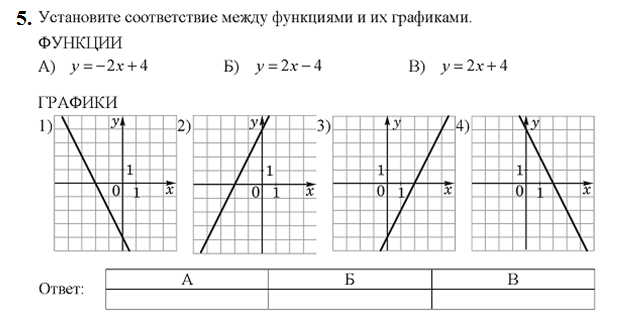 Модуль «Геометрия»6.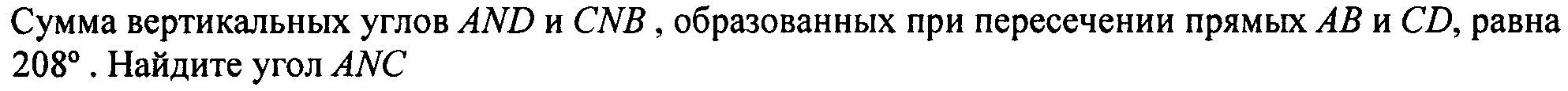 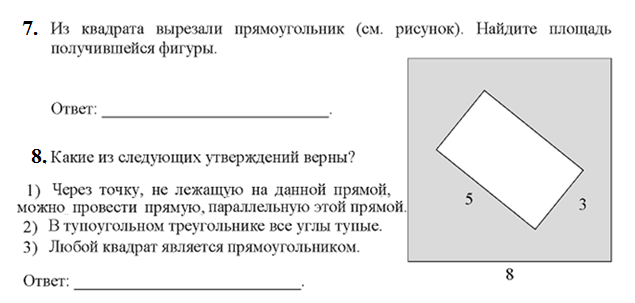 Модуль «Реальная математика»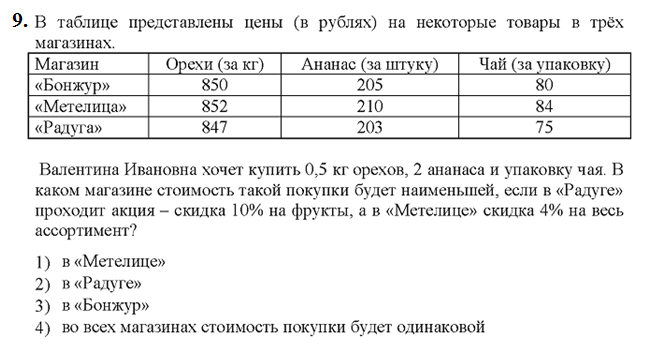 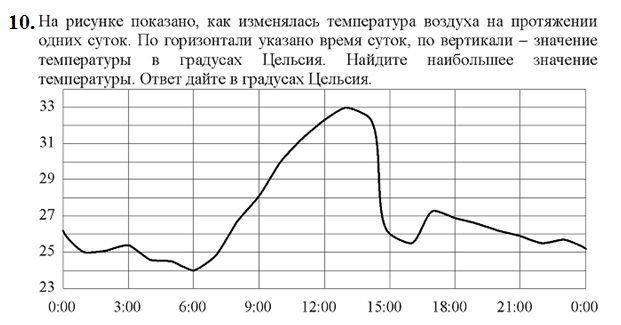 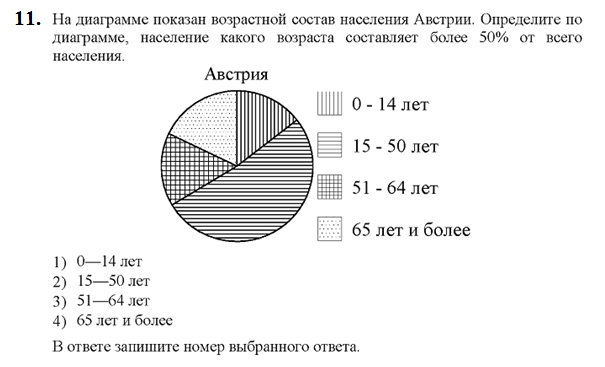 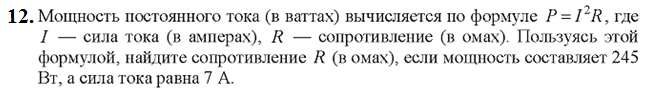 Ответ:_________________________Часть 2Модуль «Алгебра»13. Турист прошел  за 3 дня.  Во второй день он прошел на  меньше, чем в первый день, и на  больше, чем в третий день. Сколько километров проходил турист каждый день?Модуль «Геометрия»14. В треугольнике АВС проведена биссектриса АК. Угол АКС равен 1120. Угол АВС равен 1060. Найдите угол АСВ. Ответ дайте в градусах.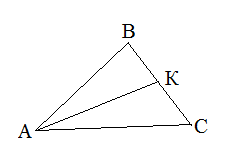 